ΕΠΑΝΑΛΗΠΤΙΚΕΣ ΑΣΚΗΣΕΙΣ ΣΤΑ ΜΑΘΗΜΑΤΙΚΑΥπολογίζω τα γινόμενα, όπως στο παράδειγμα14 x 5 = (10 + 4) x 5 = (10 x 5) + (4 x 5) = 50 + 20 = 7013 x 6 =12 x 8 =18 x 4 =26 x 3 =35 x 7 =2.Φτιάχνω πινακάκια για να λύσω τα γινόμενα46 x 6 38 x 23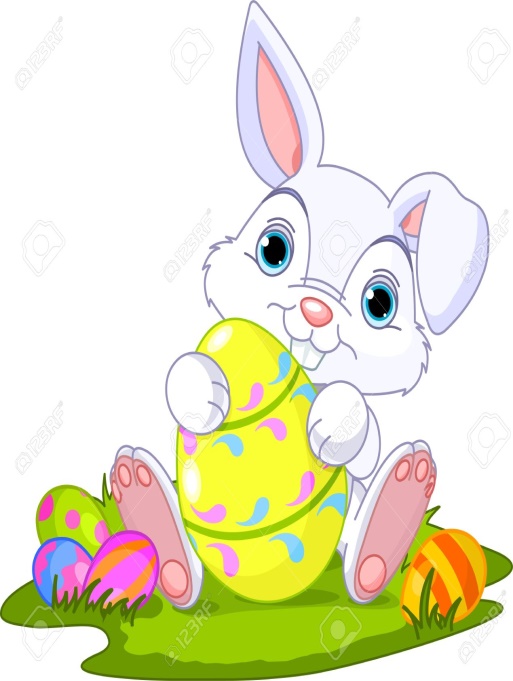 45 x 36	 3.Κάνω κάθετα τις πράξεις    63                        34	                              58                           60x    9                     x 28                           x 37                         x304.Ένα κουτί έχει 28 καρτέλες που η κάθε μία καρτέλα έχει 18 καραμέλες. Πόσες καραμέλες έχει το κουτί;Λύση:	Απάντηση:5.Ένας πτηνοτρόφος έχει 25 καρτέλες με 50 αβγά η κάθε μία. Πόσα αβγά είναι συνολικά και πόσα χρήματα θα εισπράξει αν πουλήσει το κάθε αβγό 2 ευρώ;Λύση:	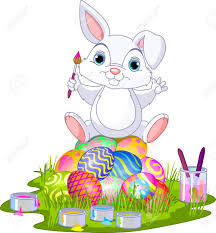 Απάντηση:6. Η μητέρα αγόρασε 2,5 κιλά κρέας με 10 ευρώ το κιλό. Πόσα χρήματα πλήρωσε;Λύση (οριζόντια πράξη):	Απάντηση:7.Ο παππούς μοίρασε 72 ευρώ στα 4 εγγόνια του. Πόσα ευρώ πήρε το καθένα;Λύση (οριζόντια πράξη):	Απάντηση:8.Ο πατέρας αγόρασε μια τηλεόραση με 245 €, ένα ψυγείο με 850 € και μια κουζίνα με 927€. Πόσα χρήματα πλήρωσε και πόσα ρέστα πήρε αν στο ταμείο έδωσε 2.100 €;Λύση:	Απάντηση:9.Η τάξη μας έχει 18 παιδιά. Σε πόσες δυάδες και πόσες εξάδες μπορούν να χωριστούν αυτά τα παιδιά;Λύση (οριζόντια πράξη):	Απάντηση:10.Συμπλήρωσε1μ. = …………….. δέκατα1μ. = ………………… εκατοστά1μ.= ………………….. χιλιοστά 1 δέκατο = ……………. εκατοστά1 εκατοστό = ……………….. χιλιοστά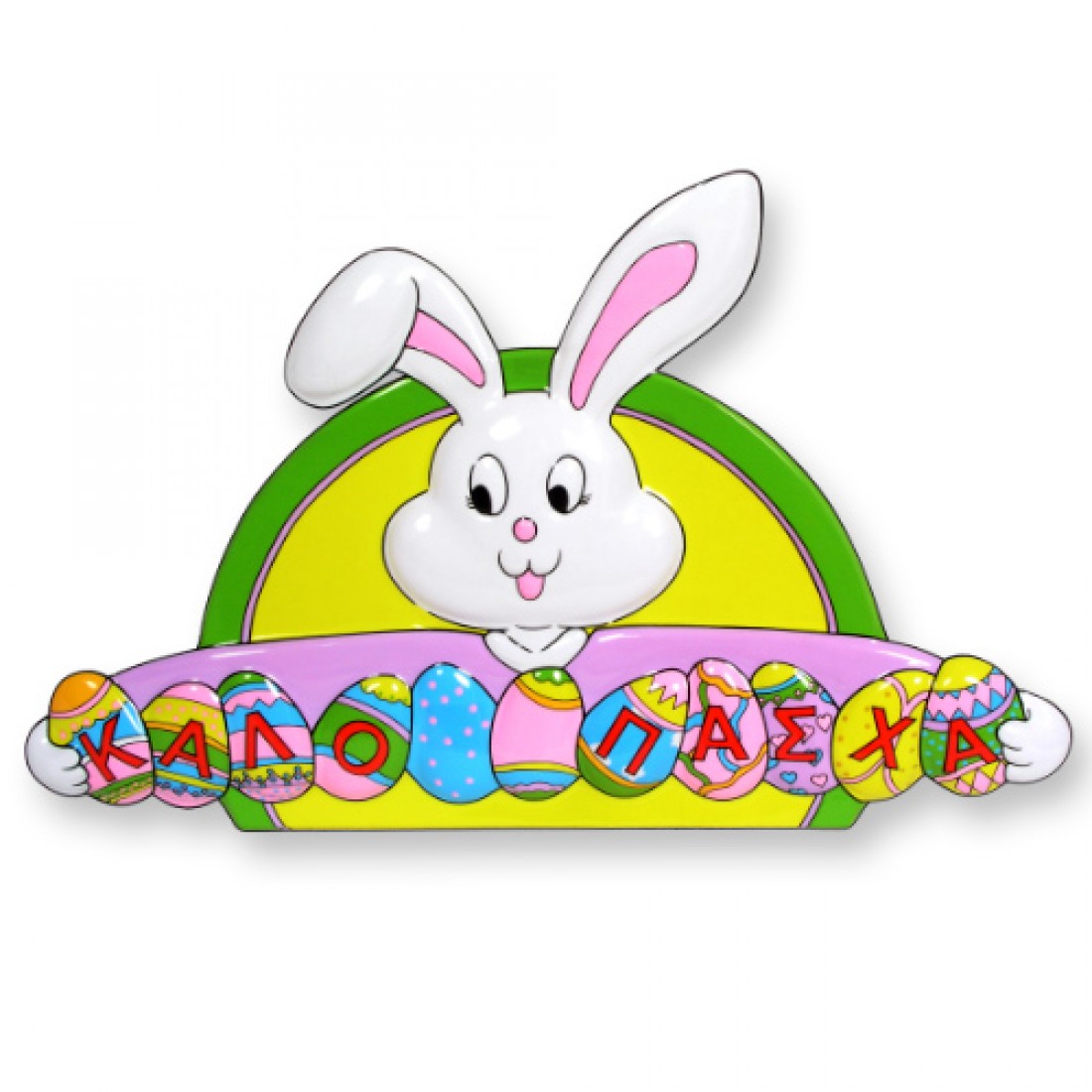 